Česká tábornická unie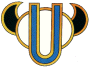 Č L E N S K Á   P Ř I H L Á Š K A – TK Modrý Kruh oddíl Svišti Pomůcky a informace pro správné vyplnění přihlášky	Rodné číslo: ČTU i TK Modrý Kruh v rámci zákonné výjimky rodná čísla pouze archivuje a nepředává třetím osobámOsada, klub nebo samotář: Vyplňte pouze v případě, že se přihlašujete do již v ČTU zaregistrované osady nebo klubu, či v případě, že jste členem subjektu, který chce do ČTU vstoupit. Samotář je jednotlivec, nečlen jakéhokoliv stávajícího, či budoucího subjektu ČTU.Oblast: Oblastí ČTU je dvanáct v celé ČR. Každý se může přihlásit do libovolné z nich, nejlépe však podle trvalého, či přechodného bydliště. Seznam oblastí a jejich adresy najdete na webu ČTU na adrese www.tabornici.cz Profese, záliba: Vyplňte v případě, že uvažujete o možnosti podělit se o své znalosti a dovednosti se členy ČTU.Vyplněnou přihlášku předejte vedoucímu  oddílu, ten ji předá do ústředí ČTU.Roční členský poplatek do TK Modrý Kruh činí 400,-. Oddíl Svišti jej vybírá v rámci poplatku za tábor. Částku 120,- pak odvádí hromadně za všechny členy na ústředí, zbylých 280,- Kč je poplatkem do oddílu.Bližší informace podá hlavní vedoucí oddílu:Lenka Lepíčková, 773 603 232, leni111@seznam.czStránky ČTU http://www.tabornici.cz/Stránky Tábornického klubu Modrý kruh Praha http://www.modrykruh.cz/Uvod.htmlFacebookové stránky oddílu Svišti https://www.facebook.com/SvistiOddil/Osobní údajeOsobní údajeOsobní údajeOsobní údajeOsobní údajeOsobní údajeJméno: _________________Příjmení: _______________Příjmení: _______________Příjmení: _______________Přezdívka: ______________Přezdívka: ______________Datum narození: __.__.__ Datum narození: __.__.__ Rodné číslo : ______/____Rodné číslo : ______/____Rodné číslo : ______/____Rodné číslo : ______/____Kontaktní údajeKontaktní údajeKontaktní údajeKontaktní údajeKontaktní údajeKontaktní údajeAdresa: _____________________________________________________Adresa: _____________________________________________________Adresa: _____________________________________________________Adresa: _____________________________________________________Adresa: _____________________________________________________PSČ: ___ __Telefon domů: ___/________Telefon domů: ___/________Mobil : ____/______Mobil : ____/______Mobil : ____/______Mobil : ____/______Telefon do zaměstnání: ___/________Telefon do zaměstnání: ___/________E- mail : _________@____________E- mail : _________@____________E- mail : _________@____________E- mail : _________@____________Další údajeDalší údajeDalší údajeDalší údajeDalší údajeDalší údajeOsada, klub nebo samotář: ___TK Modrý Kruh____Osada, klub nebo samotář: ___TK Modrý Kruh____Osada, klub nebo samotář: ___TK Modrý Kruh____Oblast: ____Praha____________Oblast: ____Praha____________Oblast: ____Praha____________Oddíl: __Svišti_______________________________________________________Oddíl: __Svišti_______________________________________________________Oddíl: __Svišti_______________________________________________________Oddíl: __Svišti_______________________________________________________Oddíl: __Svišti_______________________________________________________Oddíl: __Svišti_______________________________________________________Datum: __.__.20__Datum: __.__.20__Podpis: ______________________________Podpis: ______________________________Podpis: ______________________________Podpis: ______________________________(u mladších 18 let - podpis zákonného zástupce)(u mladších 18 let - podpis zákonného zástupce)(u mladších 18 let - podpis zákonného zástupce)(u mladších 18 let - podpis zákonného zástupce)